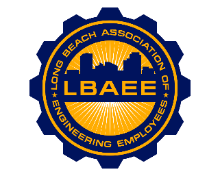 LONG BEACH ASSOCIATION OF ENGINEERING EMPLOYEES BOARD MEETING AGENDALocation: Zoom MeetingJanuary, 21st 202012:00-1:00 PMCall to OrderApproval of MinutesGuest PresentationPAC Presentation George Urch and Sunny Zia Treasurer’s ReportCEA Increase CEA Bi-annual Payments2021 Budget(Anything else to add?)Web Site UpdateCommittee ReportsMember Relations – TBDGrievances – TBDHealth Insurance Advisory (HIAC) –No Action NeededDeferred Compensation Advisory Committee (DCAC) – No Action NeededNew BusinessEnvironmental Specialist revised class spec reviewContinuing BusinessPERB Charge Update – JeffElections – TBDPublic mural update – On HoldT-shirts – On HoldRound TableClose SessionNoneAdjournment